
Borden-Carleton Development Fund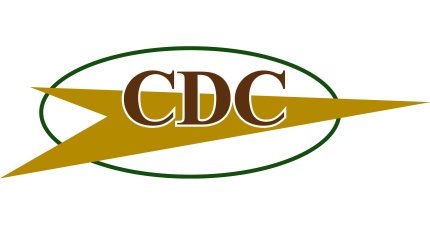 Application FormPlease return completed application and supporting documents to:Central Development Corporation Ltd.106 Linkletter AvenueP.O. Box 3981Central Bedeque, PE  C0B 1G0Phone: 902-887-3400 / Fax: 902-887-2400info@centralpei.caCONTACT INFORMATIONLegal Name of Applicant:Contact Name:Mailing Address:Postal Code:                                                           Phone Number:E-mail:                                                                    Fax Number:Business Number:Organization:Type:   Local or regional government                                                                  Incorporated  Public sector                                                                                            Unincorporated   Not-for-profit entity                                                                                   Other: _____________________________  For ProfitMandate:Current/Past Activities:PROJECT INFORMATIONExpected Start Date:                                                         Expected Completion Date:Title of Project: Description of Project:Project Objective:Project Benefits: PROPOSED PROJECT BUDGETDescription of Cost Cost ($)QuotesPROPOSED FUNDING SOURCESSource Amount Confirmed PendingShare % ______________________               ______________________                 ___________________                             (Name)                                                    (Title)                                                    (Date)I certify that all information included in this application is accurate to the best of my knowledge.